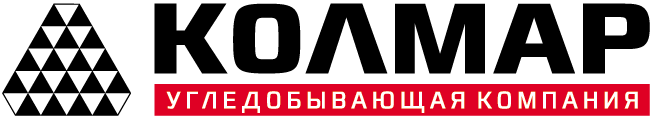 г. Москва                                                                                            21.01.2020 г.Пресс-релиз	Глава Якутии высоко оценил деятельность компании «Колмар» по итогам 2019 годаАйсен Николаев, Глава Якутии, в ходе рабочей поездки в Нерюнгринский район рассмотрел итоги финансово-хозяйственной деятельности угледобывающих предприятий города Нерюнгри, высоко оценив работу компании «Колмар» по итогам 2019 года. В ходе совещания генеральный директор ООО «УК «Колмар» рассказал о том, как реализуются ключевые инвестиционные проекты. Компания развивается быстрыми темпами - строятся новые производственные объекты, увеличивается добыча угля. По итогам 2019 года объем добычи составил 8,5 млн тонн угля. В планах на 2020 добыть более 13 млн тонн угля. «В 2020 году помимо реализации инвестиционных проектов на ГОК «Инаглинский» по строительству обогатительной фабрики «Инаглинская-2» и шахты «Инаглинская» к 45-летию Нерюнгринского района мы планируем запустить шахту «Восточная Денисовская» мощностью 4 млн тонн. На ремонтно-производственной базе «Колмар» построим бокс сервисного обслуживания оборудования «Famur»», - прокомментировал Артем Левин, генеральный директор ООО «УК «Колмар».Кроме того, Артем Левин рассказал о реализованных мероприятиях по охране окружающей среды. На эти цели за 2019 год было потрачено 922 млн рублей, в 2020 году эта сумма увеличится до 1822 млн рублей. Объем инвестиций в развитие производства вырастит почти в 2 раза и составит более 35 млрд рублей. Стоит отметить, что Главой Республики была высоко оценена работа по привлечению местных кадров. В конце 2019 года численность компании составила 5000 человек, в планах на 2020 год нарастить штат еще на 2500 человек. В настоящее время компания предоставляет для своих сотрудников 5 общежитий - три из них располагаются в пос. Чульман, одно в пос. Серебряный Бор и общежитие «Кондор» в г. Нерюнгри. Глава Республики также посетил место, где будет построен жилой квартал «Р» на 2000 квартир, ознакомился с генпланом объекта.   	«Я высоко оцениваю деятельность компании «Колмар». Хочу отметить, что все обязательства, которые есть перед компанией, всегда выполняются. Надеюсь, что намеченные планы будут исполнены и строящиеся производственные объекты сданы к 75-летию со дня победы в ВОВ. Конечно, для угледобывающей промышленности нашей страны, запуск самой крупной 12-миллионной шахты  - очень большое событие. 2020 год для компании «Колмар» является определяющим. Если удастся реализовать планы, то «Колмар» получит хорошие перспективы на будущее развитие и станет безусловным лидером в угольной промышленности», – прокомментировал отчет компании «Колмар» Айсен Николаев._________________________________________________________________Компания «Колмар» объединяет промышленные предприятия по добыче и переработке коксующихся углей, расположенные на территории Нерюнгринского района Республики Саха (Якутия). А также ведет строительство терминала для перевалки угля в Ванинском районе Хабаровского края. Контакты для СМИ: Виктория Погожева – Руководитель Службы по связям с общественностью ООО «УК «Колмар»Тел/факс: +7 (495) 662-39-90 (308)e-mail: Pogozheva.V@kolmar.ruТатьяна Солодовник – Специалист Службы по связям с общественностью ООО «УК «Колмар»Тел/факс: +7 (495) 662-39-90 (357)e-mail: Solodovnik.T@kolmar.ru